Practices per weekTime spent per practiceReason for lessonsProgress?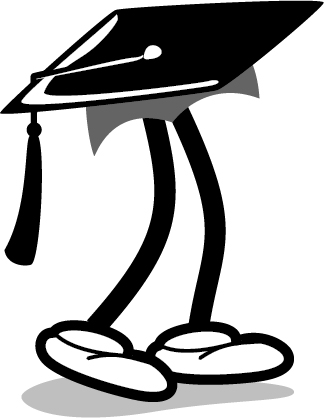 